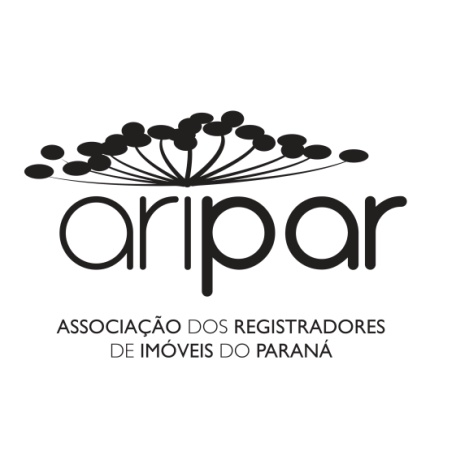 CANCELAMENTO DO PATRIMONIO DE AFETAÇÃOPRENOTAÇÃO: 				MATRÍCULA:Assinale com um “x” apenas se a resposta for POSITIVA( ) Há outros protocolos sobre o mesmo imóvel ( ) São conflitantes?( ) O imóvel pertence a esta Serventia?Quanto aos documentos, constam os requisitos abaixo?( ) Apresentar requerimento em nome do Incorporador solicitando o cancelamento do Patrimônio de Afetação, com firma reconhecida da assinatura (Lei 9.514/64, Art. 31-E, incluído pela Lei 10.931/2004)( ) Apresentar documento que comprove a representação do Incorporador. Se representado por sócios/diretores, a certidão Simplificada emitida pela Junta Comercial do Paraná, atual original, ou que possa ser validada pelo sitio da Jucepar. Se representado por procuradores a cópia autenticada da certidão atual da procuração, conforme o § 2º do artigo 506 do Código de Normas/PR.Declaro que preenchi o presente termo de qualificação registral após analisar o título e a matrícula, responsabilizando-me pelas informações inseridas. O presente termo será digitalizado e vinculado ao Protocolo ___________. Data: __/__/____ Assinatura: _______________Conferido por __________________. MODELO DE ATO A SER PRATICADOAV-$T{NUMERO_ATO}-$T{NUMERO_MATRICULA} - (Prot. $T{PROTOCOLO} de $T{DATA_PROTOCOLO} - CANCELAMENTO DE REGIME DE AFETAÇÃO) – Atendendo ao requerimento firmado pela parte interessada e em vista do documento que o instrui (arquivados sob nº $T{PROTOCOLO}/$T{ANO_ATO}), procedo à presente averbação para consignar o cancelamento do regime de afetação objeto da AV- _____desta matrícula. (Emolumentos: ____VRC = R$____ - Funrejus: R$____ –). cidade, ____ de _______ de _________. __________________, Oficial do Registro: